Зарегистрировано в правовом управлении Правительства Ярославской области 9 января 2024 г. N 27-14470ГОСУДАРСТВЕННАЯ ЖИЛИЩНАЯ ИНСПЕКЦИЯ ЯРОСЛАВСКОЙ ОБЛАСТИПРИКАЗот 9 января 2024 г. N 1ОБ УТВЕРЖДЕНИИ ПОЛОЖЕНИЯ ОБ ОБЩЕСТВЕННОМ СОВЕТЕПРИ ГОСУДАРСТВЕННОЙ ЖИЛИЩНОЙ ИНСПЕКЦИИ ЯРОСЛАВСКОЙ ОБЛАСТИИ О ПРИЗНАНИИ УТРАТИВШИМИ СИЛУ ПРИКАЗОВ ДЕПАРТАМЕНТАГОСУДАРСТВЕННОГО ЖИЛИЩНОГО НАДЗОРА ЯРОСЛАВСКОЙ ОБЛАСТИВ соответствии с постановлением Правительства области от 22.04.2014 N 372-п "О порядке образования общественных советов при органах исполнительной власти Ярославской области"ГОСУДАРСТВЕННАЯ ЖИЛИЩНАЯ ИНСПЕКЦИЯ ЯРОСЛАВСКОЙ ОБЛАСТИ ПРИКАЗЫВАЕТ:1. Утвердить прилагаемое Положение об Общественном совете при государственной жилищной инспекции Ярославской области.2. Признать утратившими силу приказы департамента государственного жилищного надзора Ярославской области:- от 27.02.2015 N 19 "Об утверждении Положения об Общественном совете при департаменте государственного жилищного надзора Ярославской области";- от 29.08.2017 N 66 "О внесении изменений в приказ департамента государственного жилищного надзора Ярославской области от 27.02.2015 N 19".3. Приказ вступает в силу со дня его государственной регистрации.Начальник инспекции -главный государственныйжилищный инспекторЯрославской областиО.А.ГЛАДУНУтвержденоприказомгосударственнойжилищной инспекцииЯрославской областиот 09.01.2024 N 1ПОЛОЖЕНИЕОБ ОБЩЕСТВЕННОМ СОВЕТЕ ПРИ ГОСУДАРСТВЕННОЙЖИЛИЩНОЙ ИНСПЕКЦИИ ЯРОСЛАВСКОЙ ОБЛАСТИ1. Общие положения1.1. Общественный совет при государственной жилищной инспекции Ярославской области (далее - Общественный совет) является постоянно действующим консультативно-совещательным органом, образованным в целях обеспечения участия граждан в выработке и реализации государственной политики в сфере, относящейся к полномочиям государственной жилищной инспекции Ярославской области (далее - инспекция).1.2. Общественный совет руководствуется в своей деятельности Конституцией Российской Федерации, федеральными конституционными законами, федеральными законами, иными нормативными правовыми актами Российской Федерации, нормативными правовыми актами Ярославской области, а также настоящим Положением.1.3. Члены Общественного совета исполняют свои обязанности на общественных началах.1.4. Решения Общественного совета носят рекомендательный характер.2. Принципы и задачи деятельности Общественного совета2.1. Деятельность Общественного совета основывается на принципах коллегиальности принятия решений, гласности, взаимодействия и конструктивного диалога населения Ярославской области с инспекцией. Общественный совет призван обеспечивать соблюдение общественно значимых интересов при решении наиболее важных вопросов государственной политики в сфере осуществления регионального государственного жилищного контроля (надзора), регионального государственного лицензионного контроля за осуществлением предпринимательской деятельности по управлению многоквартирными домами, лицензирования предпринимательской деятельности по управлению многоквартирными домами.2.2. Основными задачами деятельности Общественного совета являются:- мониторинг правоприменительной практики в сфере деятельности инспекции;- привлечение граждан, общественных объединений и организаций к выработке и реализации государственной политики в сфере деятельности инспекции;- участие в общественных обсуждениях вопросов, касающихся деятельности инспекции, и проектов нормативных правовых актов по вопросам деятельности инспекции;- повышение информированности общественности по основным направлениям деятельности инспекции;- анализ мнения граждан о деятельности инспекции и доведение полученной в результате анализа обобщенной информации до начальника инспекции - главного государственного жилищного инспектора Ярославской области либо лица, его замещающего;- осуществление общественного контроля за деятельностью инспекции.3. Полномочия Общественного совета3.1. Для решения возложенных задач Общественный совет осуществляет следующие полномочия:- участвует:в совещаниях, конференциях и семинарах по вопросам, относящимся к задачам Общественного совета, а также иных мероприятиях, проводимых инспекцией;в мероприятиях, проводимых государственными органами Ярославской области, органами местного самоуправления муниципальных образований области (далее - органы местного самоуправления), институтами гражданского общества, по согласованию с указанными органами и организациями;- запрашивает в установленном порядке у государственных органов Ярославской области, органов местного самоуправления, организаций и учреждений, иных институтов гражданского общества материалы и документы, необходимые для деятельности Общественного совета;- приглашает на свои заседания представителей инспекции, иных государственных органов Ярославской области, органов местного самоуправления, представителей институтов гражданского общества и иных лиц, участие которых необходимо при обсуждении вопросов, вынесенных на заседание Общественного совета;- привлекает для осуществления своих полномочий специалистов и экспертов, обладающих знаниями и навыками в сфере деятельности инспекции;- разрабатывает предложения по организации взаимодействия инспекции с гражданами, а также институтами гражданского общества, профессиональными сообществами;- проводит общественное обсуждение вопросов, связанных с деятельностью инспекции;- направляет начальнику инспекции - главному государственному жилищному инспектору Ярославской области либо лицу, его замещающему, предложения по совершенствованию нормативных правовых актов в сфере деятельности инспекции.3.2. Члены Общественного совета имеют право:- участвовать в мероприятиях, проводимых Общественным советом, в подготовке материалов по рассматриваемым на заседаниях Общественного совета вопросам;- вносить предложения, замечания и поправки к проектам планов работы Общественного совета, повестке заседания и порядку его ведения, проектам решений и протоколов Общественного совета;- знакомиться с информацией и материалами, рассматриваемыми Общественным советом, представленными в Общественный совет документами;- использовать в своей работе информацию, аналитические и иные материалы, полученные в результате общественной деятельности.3.3. Члены Общественного совета обязаны:- принимать личное участие в работе Общественного совета, а также рабочих групп, членами которых они являются, в иных мероприятиях, проводимых Общественным советом;- выполнять поручения, принятые на заседании Общественного совета, рабочих групп либо данные председателем Общественного совета;- информировать председателя Общественного совета о невозможности присутствовать на заседании Общественного совета по уважительной причине;- осуществлять подготовку и представлять предложения для включения в план работы Общественного совета.3.4. Члены Общественного совета не вправе:- делегировать свои полномочия другим лицам;- уклоняться без уважительной причины от участия в заседаниях Общественного совета, заседаниях образованных Общественным советом рабочих групп, членами которых они являются;- разглашать сведения конфиденциального характера, которые станут ему известны в связи с исполнением полномочий члена Общественного совета;- осуществлять вмешательство в оперативную, распорядительную и административно-хозяйственную деятельность инспекции;- использовать свою деятельность в Общественном совете в интересах политических партий, коммерческих и некоммерческих организаций, а также в личных интересах.В случае возникновения у члена Общественного совета личной заинтересованности, которая приводит или может привести к конфликту интересов, он обязан проинформировать об этом председателя Общественного совета или иные организационные структуры, созданные для осуществления общественного контроля, в письменной форме.Понятие "конфликт интересов", используемое в настоящем Положении, соответствует определению, установленному статьей 11 Федерального закона от 21 июля 2014 года N 212-ФЗ "Об основах общественного контроля в Российской Федерации".3.5. Члены Общественного совета могут формировать рабочие группы и комиссии с привлечением по согласованию специалистов различных направлений деятельности и представителей общественности. Состав комиссий и рабочих групп утверждается решением Общественного совета.4. Формирование Общественного совета4.1. Общественный совет формируется в количестве 7 человек. Срок полномочий членов Общественного совета составляет 3 года.4.2. Отбор кандидатов в члены Общественного совета осуществляется на принципах гласности и добровольности участия в деятельности Общественного совета в соответствии с Порядком образования общественных советов при органах исполнительной власти Ярославской области, утвержденным постановлением Правительства области от 22.04.2014 N 372-п "О порядке образования общественных советов при органах исполнительной власти Ярославской области".4.3. Общественный совет формируется из числа граждан Российской Федерации, достигших возраста 18 лет, имеющих высшее профессиональное образование и стаж работы в сфере жилищно-коммунального хозяйства, строительства и (или) сделок с недвижимостью более 1 года.4.4. Членами Общественного совета не могут быть:- лица, замещающие государственные должности Российской Федерации и субъектов Российской Федерации, должности государственной службы Российской Федерации и субъектов Российской Федерации;- лица, замещающие муниципальные должности и должности муниципальной службы;- иные лица, которые в соответствии с Федеральным законом от 4 апреля 2005 года N 32-ФЗ "Об Общественной палате Российской Федерации" не могут быть членами Общественной палаты Российской Федерации.4.5. Состав Общественного совета формируется и утверждается приказом инспекции по согласованию с Общественной палатой Ярославской области.5. Прекращение полномочий члена Общественного совета5.1. Полномочия члена Общественного совета прекращаются по истечении его срока полномочий, а также досрочно в установленных настоящим Положением случаях.5.2. Полномочия члена Общественного совета досрочно прекращаются в случаях:- письменного заявления о выходе из состава Общественного совета;- утраты гражданства Российской Федерации;- систематического неучастия (более 3 раз подряд) в заседаниях Общественного совета без уважительной причины;- смерти члена Общественного совета;- возникновения или выявления обстоятельств, предусмотренных пунктом 4.4 раздела 4 Положения.5.3. Досрочное прекращение членства в Общественном совете осуществляется на основании письменного заявления или представления председателя Общественного совета и оформляется приказом инспекции в течение 5 рабочих дней со дня поступления заявления члена Общественного совета либо представления председателя Общественного совета в инспекцию.5.4. В случае досрочного прекращения полномочий члена Общественного совета новый член Общественного совета вводится в его состав в соответствии с Порядком образования общественных советов при органах исполнительной власти Ярославской области, утвержденным постановлением Правительства области от 22.04.2014 N 372-п "О порядке образования общественных советов при органах исполнительной власти Ярославской области".6. Состав и структура Общественного совета6.1. В состав Общественного совета входят председатель, секретарь и члены Общественного совета.6.2. Председатель Общественного совета избирается членами Общественного совета из числа членов Общественного совета открытым голосованием на первом заседании Общественного совета, если за него проголосовало более половины от общего числа членов Общественного совета.Решение об избрании председателя Общественного совета оформляется протоколом заседания Общественного совета.6.3. Председатель Общественного совета:- организует деятельность Общественного совета, в том числе созывает очередные и внеочередные заседания Общественного совета, ведет заседания Общественного совета, распределяет обязанности между членами Общественного совета, осуществляет контроль за исполнением решений Общественного совета;- формирует повестки заседаний Общественного совета на основании предложений членов Общественного совета;- подписывает протоколы и документы Общественного совета.6.4. Для обеспечения работы Общественного совета инспекцией назначается секретарь Общественного совета из числа сотрудников инспекции. Общественный совет может отказаться от секретаря Общественного совета, назначенного инспекцией, и на организационном заседании выбрать секретаря из членов Общественного совета.6.5. Секретарь Общественного совета:- решает вопросы о месте, времени и обеспечении условий для проведения заседаний Общественного совета, а также информирует членов Общественного совета о проведении заседаний Общественного совета;- осуществляет координацию деятельности рабочих групп Общественного совета;- осуществляет документационное обеспечение заседаний Общественного совета;- выполняет иные поручения председателя Общественного совета в рамках полномочий Общественного совета;- готовит и согласовывает с председателем Общественного совета материалы о деятельности Общественного совета для размещения в государственной информационной системе Ярославской области "Портал народного правительства Ярославской области" (www.narod.yarregion.ru), в специализированном разделе "Общественные советы" (http://narod.yarregion.ru/service/obschestvennye-sovety/), в информационно-телекоммуникационной сети "Интернет".6.6. Прекращение полномочий председателя и секретаря Общественного совета осуществляется Общественным советом на основании личного заявления или по предложению членов Общественного совета.Решение о прекращении полномочий председателя и секретаря Общественного совета считается принятым, если за него проголосовало более половины от общего числа членов Общественного совета.6.7. Члены Общественного совета обладают равными правами на участие в деятельности Общественного совета, в том числе при обсуждении вопросов и голосовании.7. Организация работы Общественного совета7.1. Основной формой деятельности Общественного совета являются заседания, которые проводятся не реже 1 раза в квартал.7.2. В случае необходимости по решению Общественного совета или на основании обращения начальника инспекции - главного государственного жилищного инспектора Ярославской области либо лица, его замещающего, проводится внеочередное заседание Общественного совета.7.3. Общественный совет осуществляет свою деятельность в соответствии с планом работы на год, согласованным с начальником инспекции - главным государственным жилищным инспектором Ярославской области либо лицом, его замещающим, и утвержденным председателем Общественного совета.7.4. Перечень вопросов, рассмотрение которых на заседаниях Общественного совета является обязательным:- инициативы граждан Ярославской области, общественных объединений, организаций, органов государственной власти в сфере деятельности инспекции;- мнения граждан о деятельности инспекции.7.5. Заседание Общественного совета считается правомочным, если на нем присутствует не менее половины от общего числа членов Общественного совета.7.6. Решения Общественного совета принимаются открытым голосованием простым большинством голосов его членов, присутствующих на заседании Общественного совета. При равенстве голосов решающим голосом обладает председательствующий на заседании Общественного совета.7.7. Принятые Общественным советом решения оформляются протоколами заседаний Общественного совета, копии которых направляются в инспекцию не позднее 7 рабочих дней со дня заседания Общественного совета.7.8. Заседания Общественного совета проводятся открыто, на них могут приглашаться граждане, представители государственных органов Ярославской области и заинтересованных организаций, средств массовой информации.7.9. Общественный совет ежегодно готовит доклад об итогах своей деятельности не позднее 01 февраля года, следующего за отчетным.7.10. Анонсы, повестки, протоколы заседаний, решения Общественного совета, доклад Общественного совета об итогах своей деятельности размещаются в государственной информационной системе Ярославской области "Портал народного правительства Ярославской области", в специализированном разделе "Общественные советы", в информационно-телекоммуникационной сети "Интернет".7.11. Организационно-техническое обеспечение деятельности Общественного совета осуществляет инспекция.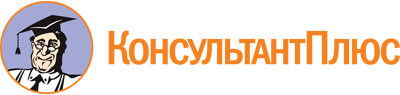 Приказ Государственной жилищной инспекции ЯО от 09.01.2024 N 1
"Об утверждении Положения об Общественном совете при государственной жилищной инспекции Ярославской области и о признании утратившими силу приказов департамента государственного жилищного надзора Ярославской области"
(Зарегистрировано в правовом управлении Правительства ЯО 09.01.2024 N 27-14470)Документ предоставлен КонсультантПлюс

www.consultant.ru

Дата сохранения: 16.06.2024
 